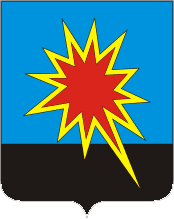 КЕМЕРОВСКАЯ ОБЛАСТЬКАЛТАНСКИЙ ГОРОДСКОЙ ОКРУГАДМИНИСТРАЦИЯ КАЛТАНСКОГО ГОРОДСКОГО ОКРУГАПОСТАНОВЛЕНИЕОт 18.02.2019 г. № 38-пО назначении публичных слушаний по вопросу предоставления разрешения на отклонение от предельных параметров разрешенного строительства, реконструкции объектов капитального строительстваВ целях соблюдения прав человека на благоприятные условия жизнедеятельности, прав и законных интересов правообладателей земельных участков и объектов капитального строительства, в соответствии со ст. 39, 40 Градостроительного кодекса Российской Федерации, Федеральным законом от 06.10.2003 № 131 – ФЗ «Об общих принципах организации местного самоуправления в Российской Федерации», Уставом муниципального образования –  Калтанский городской округ, ст. 6 Правил землепользования и застройки муниципального образования - Калтанский городской округ, утвержденных решением Совета народных депутатов Калтанского городского округа от 28.06.2013 №68-НПА, Положением об организации и проведении общественных обсуждений, публичных слушаний по вопросам градостроительной деятельности в Калтанском городском округе, утвержденным решением Калтанского городского Совета народных депутатов от 28.03.2018     № 63-НПА:1. Назначить публичные слушания по вопросу предоставления разрешения на отклонение от предельных параметров разрешенного строительства, реконструкции объектов капитального строительства на земельном участке с кадастровым номером 42:37:0103003:0004, расположенном по адресу: Кемеровская обл., г.Калтан, ул.Жданова, д. 106, сокращение отступа от восточной границы земельного участка, а именно от индивидуального жилого дома до красной линии улицы с 5 м до 3 м, на основании заявления правообладателей земельных участков от 13.02.2019 №693, зона малоэтажной усадебной застройки (Ж3).2. Поручить отделу архитектуры и градостроительства администрации Калтанского городского округа (Байтемирова С.А.) организацию и проведение публичных слушаний по вопросу предоставления разрешения на отклонение от предельных параметров разрешенного строительства, реконструкции объектов капитального строительства.3. Утвердить информацию о проекте решения о предоставлении разрешения на отклонение от предельных параметров разрешенного строительства, реконструкции объектов капитального строительства (далее – проект) и перечень информационных материалов к проекту, подлежащих рассмотрению на публичных слушаниях (приложение № 1 к настоящему постановлению).4. Утвердить сроки проведения публичных слушаний проекта решения о предоставлении разрешения на отклонение от предельных параметров разрешенного строительства, реконструкции объектов капитального строительства (приложение № 2 к настоящему постановлению).5. Утвердить состав комиссии по подготовке и проведению публичных слушаний по вопросу предоставления разрешения на отклонение от предельных параметров разрешенного строительства, реконструкции объектов капитального строительства (приложение № 3 к настоящему постановлению).6. Отделу организационной и кадровой работы администрации Калтанского городского округа (Верещагина Т.А.) обеспечить размещение постановления на официальном сайте администрации Калтанского городского округа.7. МАУ «Пресс-Центр г. Калтан» (Беспальчук В.Н.) опубликовать оповещение о назначении публичных слушаний проекта в средствах массовой информации.8. Настоящее постановление вступает в силу с момента подписания.9. Контроль за исполнением постановления возложить на заместителя главы Калтанского городского округа  по строительству Рудюк О.А.Глава Калтанскогогородского округа                                                                          И.Ф.Голдинов Приложение №1к постановлению администрацииКалтанского городского округа от 18.02.2019 г. № 38-пИнформация о проекте решения о предоставлении разрешения на отклонение от предельных параметров разрешенного строительства, реконструкции объектов капитального строительства и перечень информационных материалов к проекту, подлежащих рассмотрению на публичных слушаниях 1. Топографическая съемка М 1:500 с нанесенными границами земельного участка – 1 лист, М1:500.2. Проект решения о предоставлении разрешения на отклонение от предельных параметров разрешенного строительства, реконструкции объектов капитального строительства.Приложение №2 к постановлению администрацииКалтанского городского округа  от 18.02.2019 г. № 38-пСроки проведения публичных слушаний проекта решения о предоставлении разрешения на отклонение от предельных параметров разрешенного строительства, реконструкции объектов капитального строительстваПриложение №3к постановлению администрацииКалтанского городского округа от 18.02.2019 г. № 38-пСостав комиссии по подготовке и проведению публичных слушаний по вопросу предоставления разрешения на отклонение от предельных параметров разрешенного строительства, реконструкции объектов капитального строительства№ п.п Перечень работ по подготовке проекта Сроки (место, время) проведения Ответственные исполнители 1.Размещение настоящего постановления на официальном сайте администрации Калтанского городского В течение 3 дней со дня подписания настоящего постановленияОтдел организационно-кадровой работы администрации КГО  (Верещагина Т.А.) 2.Опубликование оповещения в газете «Калтанский вестник»В течение 7 дней со дня подписания настоящего постановлениядо 22.02.2019 г.Отдел архитектуры и градостроительства администрации КГО (ОАи Г)(Байтемирова С.А.)МАУ «Пресс-Центр г. Калтан» (Беспальчук В.Н.).3.Размещение оповещения на информационных стендах - На доске объявлений в павильоне автобусной остановки «Гастроном» в г.Калтан.до 22.02.2019 г.Отдел архитектуры и градостроительства администрации КГО (ОАи Г)(Байтемирова С.А.Пащенко Е.О)4.Направление сообщения о проведении публичных слушаний по проекту решения о предоставлении разрешения на отклонение от предельных параметров разрешенного строительства, реконструкции объектов капитального строительства, имеющих общие границы с земельным участком не позднее чем через десять дней со дня поступления заявления заинтересованного лица о предоставлении (до 22.02.2019 г.)Отдел архитектуры и градостроительства администрации КГО (ОАи Г)(Байтемирова С.А.Пащенко Е.О) 5.Размещение проекта, на официальном сайте администрации КГО http://www.kaltan.net в разделе «Градостроительство, строительство и архитектура»27.02. 2019 г.Отдел архитектуры и градостроительства администрации КГО (ОАи Г)(Пащенко Е.О) 6.Проведение экспозиции проекта.Ведение журнала предложений и замечаний.- г. Калтан, ул. Горького, 38 (отдел архитектуры и градостроительства). Дата проведения экспозиции с 27.02.19 г. по 06.03.19 г. рабочие дни, с 10.00  ч до 12.00 ч и с 13.00 ч до 15.00 ч.Главный специалист ОАиГ Пащенко Е.О.  –(консультант экспозиции) 7.Проведение собрания участников публичных слушаний.ДК «Энергетик» (г.Калтан, пр.Мира, 55), 06.03.2019 г. время проведения 11.30 ч.Комиссияпо проведению публичных слушаний8.Подготовка и оформление протокола публичных слушаний.06.03.2019 г.Главный специалист ОАиГ Пащенко Е.О.9.Подготовка заключения о результатах публичных слушаний, подготовка рекомендаций.06.03.2019 г.Главный специалист ОАиГ Пащенко Е.О.10.Направление рекомендаций проекта главе Калтанского городского округа с протоколом публичных слушаний и заключением о результатах. До 08.03.2019 г.Отдел архитектуры и градостроительства администрации КГО (Байтемирова С.А.) 11.Принятие главой Калтанского городского округа решения  о предоставлении разрешения на отклонение от предельных параметров разрешенного строительства, реконструкции объектов капитального строительств или об отказе в предоставлении такого разрешения Опубликование заключения и решения в газете «Калтанский вестник» и на официальном сайте администрации КГО http://www.kaltan.net в разделе «Градостроительство, строительство и архитектура»В течение 7 дней со дня поступления рекомендацийс 08.03.2019 г.Глава Калтанского городского округаРудюк О.А.- заместитель главы Калтанского городского округа  по строительству,  председатель комиссии;Байтемирова С.А.  Члены комиссии:- начальник отдела архитектуры и градостроительства администрации Калтанского городского округа, заместитель председателя;Шайхелисламова Л.А.- первый заместитель главы Калтанского городского округа по ЖКХ;Оборонова Е.Ф.– директор МКУ «Управление муниципальным    имуществом Калтанского городского округа»;Анциборко А.А.- начальник отдела по земельным отношениям МКУ «Управление муниципальным имуществом Калтанского городского округа»;Гизатулина Н.Н.- начальник юридического отдела администрации Калтанского городского округа;Пащенко Е.О.- главный специалист отдела архитектуры и градостроительства администрации Калтанского городского округа, секретарь комиссии.